Peace Lesson for Montessori Education WeekTitle: Characteristics of a Peaceful Person
Age: Early Childhood to adult
Aims:characteristics of a Peaceful Personnew vocabularyways to be a Peaceful Persona kind of poetrysynonyms Preparation: background - peaceful relaxing music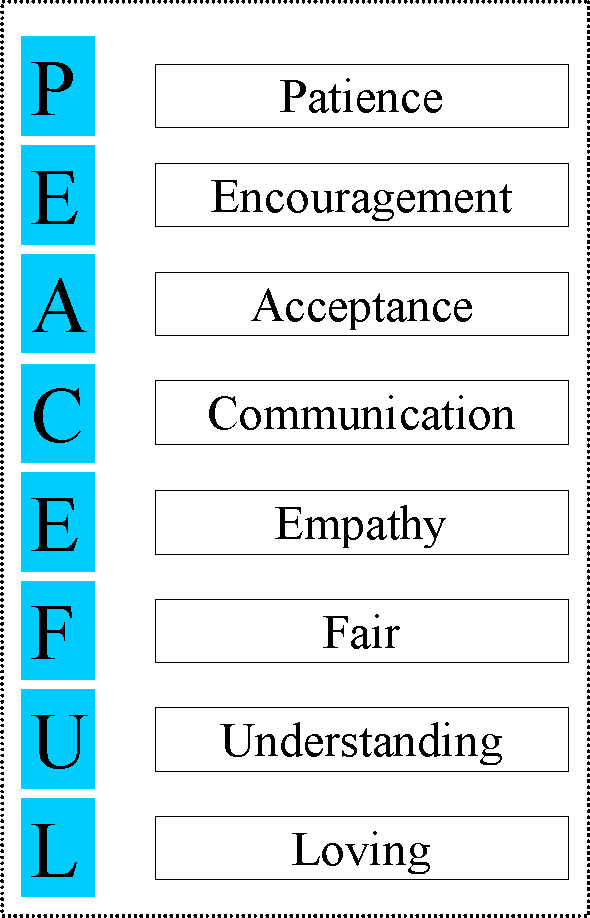 Presentation:Gather a group of childrenPause to listen to the peaceful musicShow the children the word "Peaceful"Ask the children what makes a peaceful personAcknowledge their contributionsShow the children the letter "P" ask the children for words that begin with "P" that describe a peaceful personRecord the words and place them beside the "P"Continue - show the next letter - the "E"Again, ask for words that begin with "E" that make a peaceful personContinue with each letter until you have spelled out PEACEFULSee sample layout to the leftTitle: Characteristics of a Peaceful Person
Age: Early Childhood to adult
Aims:characteristics of a Peaceful Personnew vocabularyways to be a Peaceful Persona kind of poetrysynonyms Preparation: background - peaceful relaxing musicPoints of Interest:the musicthe words next to the correct letterdescribing peaceful people or thingsControl of Error: Large letters P E A C E F U L and words matching to them begin with the same letterLanguage: any words that children or you shareVariations and Extension - use your imagination and creativityLetters and words created can be placed on the shelf in a basket for children to take out and match again by themselvesChildren can copy the letters and the words in their notebookchildren can create their own word PEACEFUL and list words that begin with each letter and record as follows
Source of Lesson: D. Wilder, Montessori Intern with Cleveland Municipal School District, Cleveland, OhioLet us hear from you
- Share your Montessori Education Week or Peace lessons or ideas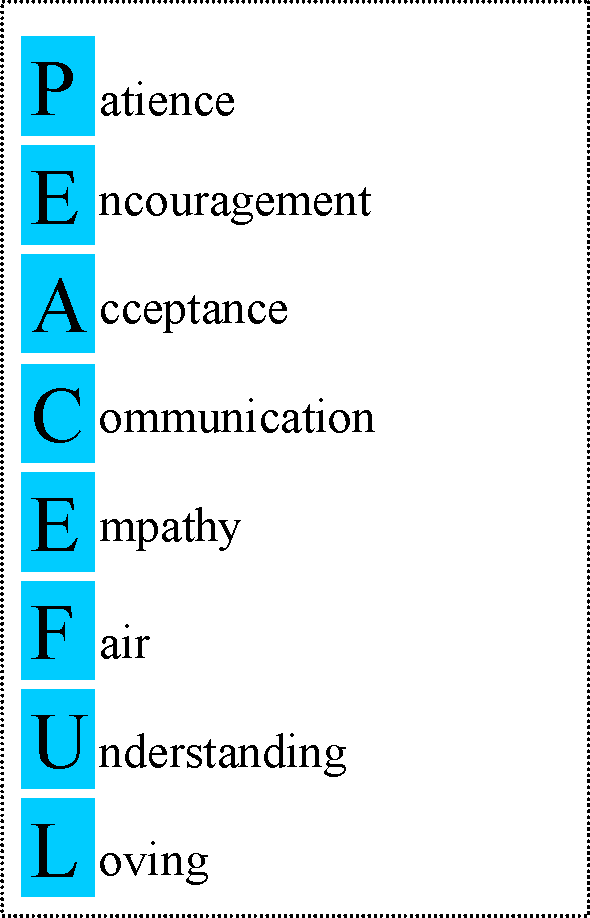 